-94 5Thank you for your support!Remember to check out our class pages on our school website www.clapgate.leeds.sch.uk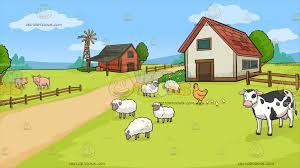 